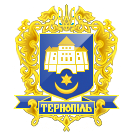 Тернопільська міська рада сьомого скликанняПротокол № 36Позапланового засідання виконавчого комітету міської ради21.05.2020р.				Початок засідання		15.30Присутні на засіданні : С.В.Надал, В.В.Шумада, В.О.Остапчук, В.В.Стемковський, Л.О.Бицюра, В.Є.Дідич, П.М.Якимчук, Б.А.Татарин, О.М.Туткалюк.Відсутні: І.С.Хімейчук, С.В.Гаврилюк, В.М.Корнутяк, О.І.Кузьма. Запрошена: Т.Ф.Шульга.Головуючий: С.В.Надал.Слухали : Пропозицію розглянути і затвердити проект рішення виконавчого комітету:- Про перерозподіл кошторисних призначеньДоповідав: Л.О.Бицюра.Голосування : за -9, проти – 0, утримались – 0.Вирішили: рішення №373 додається.Міський голова						С.В.НадалТетяна Шульга, (0352) 404185